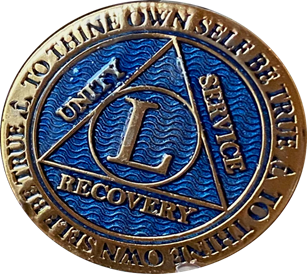 What: Celebration of 50 years of Sobriety!!!!!!!Who: Frank C.When: Saturday June 3rd 2023             11:15 am – 1:00 PMWhere: 12 Step House Lower Level               7306 Grant StreetPlease feel free to attend the AA meeting at 10:00 AM.______________________________If you would like to bring an appropriate refreshment, desert, or casserole please do.For questions: Barry B. @ 402-594-5961